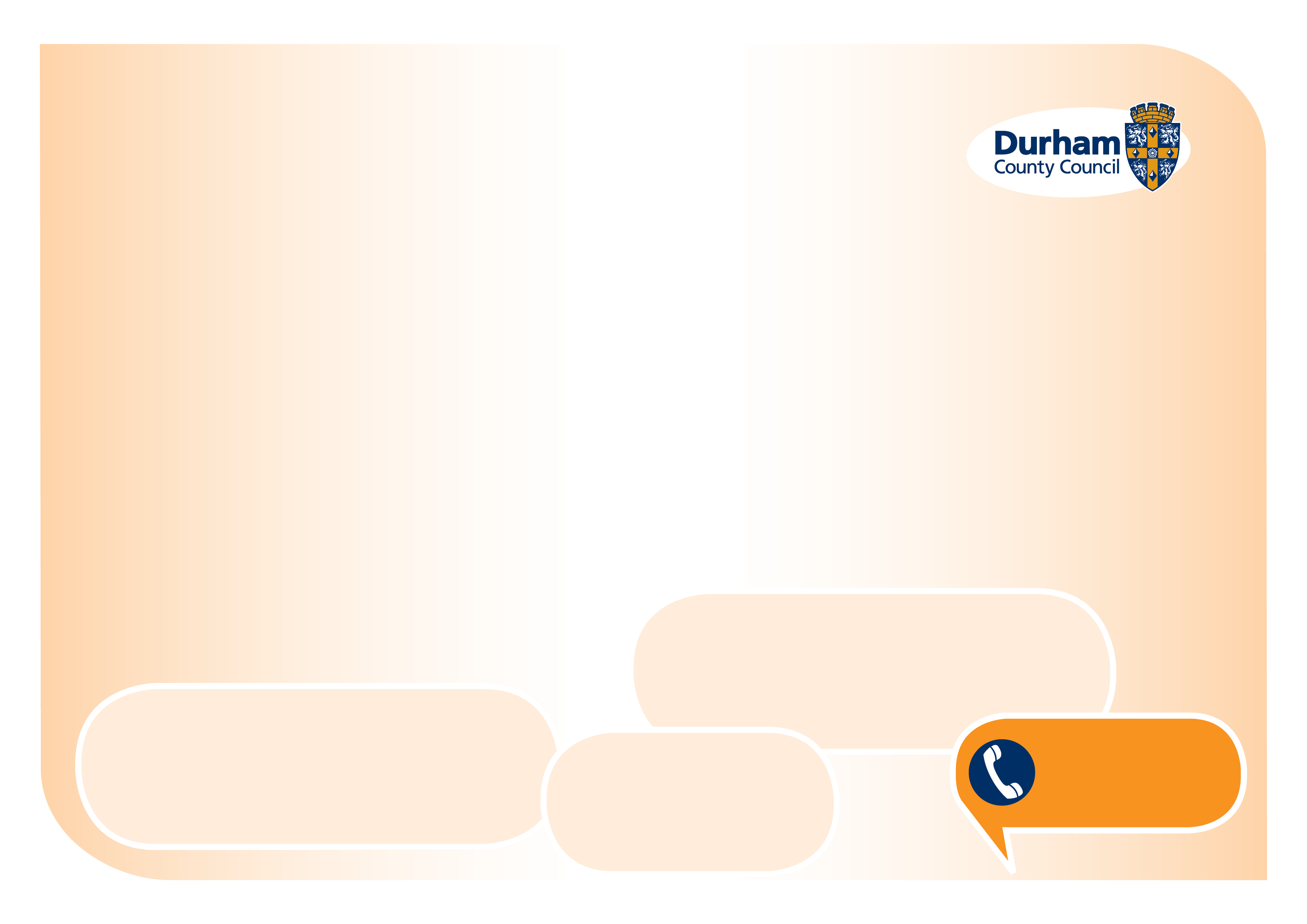 Email the completed form to firstcontact@durham.gov.ukPlease remember to include all relevant attachments if available;	Chronology	Home Environment Assessment	Family Engagement Risk Assessment	EHCP	Other (please state)Referral type                                                           Early help referral     Safeguarding referral     ConsentEarly help support or targeted support – Level 2 & 3ConsentFor an early help referral, the referral must always be discussed with the family and consent for the referral should always be sought from those with parental responsibility.Have you obtained consent from the family to discuss and share information with appropriate agencies?Yes 		We will not be able to progress your request for Early Help unless consent has been agreedSafeguarding concern – Level 4Consent For a safeguarding children referral, it is good practice to inform those with parental responsibility of your referral, unless to do so would place the child at further risk of harm. Have you obtained consent from the family to share information with appropriate agencies? Yes 		No If no, reason whyHave you informed the family that you are making a referral?Yes 		No 1. Referrer details 1. Referrer details Name Role/Agency/Team/DepartmentAddressEmail address Telephone 1a.	Child’s details (Please complete Section 1b for further children). Please gather this information if not known.1a.	Child’s details (Please complete Section 1b for further children). Please gather this information if not known.1a.	Child’s details (Please complete Section 1b for further children). Please gather this information if not known.1a.	Child’s details (Please complete Section 1b for further children). Please gather this information if not known.Name of childReligionAlso Known As/aliasEthnicityDate of Birth or Expected Date of DeliveryImmigration statusAgeInterpreter/signer needed?Yes    No   GenderM   F    Unknown GP name and practice Education provider/employerDoes the child have a disability?Yes    No   Unknown   Own agency reference number (e.g. NHS No, UPN)State diagnosis if known and any SEN statement if knownChild’s address and postcode Does the child have an Education, Health and Care Plan? (EHCP)Yes    No   1b. Siblings and other related children’s details1b. Siblings and other related children’s details1b. Siblings and other related children’s details1b. Siblings and other related children’s details1b. Siblings and other related children’s details1b. Siblings and other related children’s details1b. Siblings and other related children’s details1b. Siblings and other related children’s details1b. Siblings and other related children’s detailsChild’sfull nameDOBEDDGenderNHS NoUPNAddressRelationship to child referred? e.g. brother, sisterEthnic OriginMother's full nameFather's full name2a. Parent/carer details2a. Parent/carer details2a. Parent/carer details2a. Parent/carer details2a. Parent/carer details2a. Parent/carer details2a. Parent/carer detailsAdult’s/parent’sfull nameDOBGenderAddress and contact numberRelationship to child referred? e.g. mother, father, step parents, parental partner Ethnic originDo they have parental responsibility Yes    No    Unknown   Yes    No    Unknown   Yes    No    Unknown   Yes    No    Unknown   2b. Other significant adults details2b. Other significant adults details2b. Other significant adults details2b. Other significant adults details2b. Other significant adults details2b. Other significant adults detailsAdult’sfull nameDOBGenderAddress and contact numberRelationship to child referred? e.g. grandparent, aunt, family friend etcEthnic origin3.	Reasons for referral3.	Reasons for referralWhat are you and/or the family concerned about?What is the impact on the child(ren)?What do you think needs to happen to ensure the safety of the child(ren)?
4.	Development of referred child (Please describe the key areas of need identified) Think about - disability, young carer, educational attainment, educational attendance, school exclusion, health, social presentation/relationships/behavioural problems/self-esteem, emotional wellbeing, child sexual exploitation, child abuse/neglect, pregnancy.5.	Parental/carer capacity (Please describe the key areas of parental need or risk) Think about - relationship, disability, learning disability, substance misuse, domestic abuse, mental wellbeing, criminality/anti-social behaviour, ‘risk to children’ status, looked after child, pregnancy, how these affect parental capacity, do both parents have current contact, support from extended family members.6.	Environment Think about - home conditions, risk of homelessness, household finances, parents employment status, number of house moves - in last 2 years, anti-social behaviour, relationships in the community, acknowledgement of needs, willingness to engage in offers of support, dangerous animals Have you completed the Home Environment Assessment Tool?         Yes  	No                       Have you attached the Home Environment Assessment Tool?        Yes         No      7.  What are the strengths/ protective factors?  Think about - support from extended family members/friends, engagement with your/other services, this may include the Voluntary and Community Sector organisations - what is working well.  8.   Are there any known risk factors to professionals/staff if visiting the family home? (If yes, please explain why)9.	Involvement of other services9.	Involvement of other services9.	Involvement of other services9.	Involvement of other servicesWhich other services are currently or were previously involved with the child and family (name, agency), if known.  This may also include Voluntary and Community Sector Organisations  that provide social/community based services and activities for adults, children and young people i.e. drops in services, community projects, sports clubs, art clubsWhich other services are currently or were previously involved with the child and family (name, agency), if known.  This may also include Voluntary and Community Sector Organisations  that provide social/community based services and activities for adults, children and young people i.e. drops in services, community projects, sports clubs, art clubsWhich other services are currently or were previously involved with the child and family (name, agency), if known.  This may also include Voluntary and Community Sector Organisations  that provide social/community based services and activities for adults, children and young people i.e. drops in services, community projects, sports clubs, art clubsWhich other services are currently or were previously involved with the child and family (name, agency), if known.  This may also include Voluntary and Community Sector Organisations  that provide social/community based services and activities for adults, children and young people i.e. drops in services, community projects, sports clubs, art clubsChild(ren) /familyName/agencyPurposeOngoing or Ended when/why?